Please Answer the Following Questions:1. 	Which factors are essential for supporting life as we know it? (Select the 3 BEST answers):Solar radiationA liquid mediumRaw materials in the form of atomsRaw materials in the form of ionsA solid mediumA gas mediumAn energy sourceA living food sourceWarm or hot temperaturesOxygen2. 	Define adaptations. Adaptations:take time to develop over an organism’s lifetime.allow organisms to survive in extreme environmentstypically enable organisms to take on complex shapes. typically enable organisms to take on simple shapes. 3. 	What evidence on Mars provides clues that life may have existed there? Use your understanding of the requirements for life to guide you.  Sand dunes Ancient river bedsDry ice caps at the polesOxygen in the atmosphere4. 	An environment such as Yellowstone has extremely hot water pools. Some of these pools are also acidic. Which of the following adaptations would best help an organism survive in this type of environment? Ability to rebuild its genome after exposure to high levels of radiationIon pumps that maintain pH inside the cell Ability to survive in low levels of oxygenAntifreeze proteins that keep its blood from freezing(over)5. 	Maria sets up an experiment to test extremophiles (organisms that live in extreme environments).  She puts 10 brine shrimp cysts in each of three petri dishes.  She puts 20 ml of 0% salinity solution in dish 1. She puts 20 ml of 3% salinity solution in dish 2.  She puts 20 ml of 15% salinity solution in dish 3.  She inspects the dishes at 1 day, 2 days, and 7 days to count how many hatch.  What question is Maria testing (select the BEST answer)?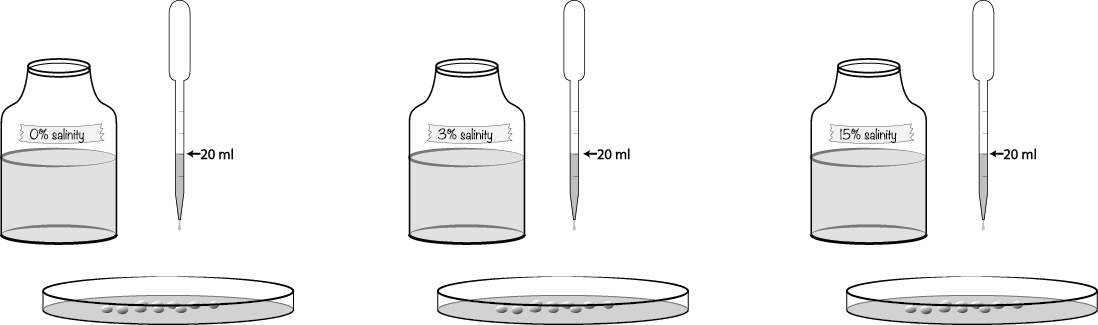 Which abiotic factors keep brine shrimp cysts from hatching?How much time does it take brine shrimp cysts to hatch?In which salinity solution have brine shrimp adapted to survive? Will 20 ml of saline solution provide the best hatching conditions?6. 	In which domain(s) of life are extremophiles (organisms that live in extreme environments) found? Archaea onlyBacteria and archaeaBacteria and eukaryotesBacteria, archaea, and eukaryotes7. 	Why are tectonic plates an essential condition for supporting life?They recycle minerals and available nutrients.They change the composition of the layers of the lithosphere.They create earthquakes.They cause spreading of sea floor.